    Благодаря спонсорской помощи  мужская команда «СШОР»  г.Сорочинска заявилась на участие в Континентальном (Командном) чемпионате ФНТР по настольному теннису сезона 2019-2020 гг.Первый тур среди команд мужской Высшей лиги «D» проходил в г.Оренбурге 11-13 октября. В составе команды выступали Плешивцев Дмитрий, Кизимов Савелий, Пасюга Владислав и Беляев Данила. В девяти матчах команда одержала семь побед и с 16 очками, уступая лидеру один балл, заняла третье  место.Впереди ещё три тура, пожелаем ребятам удачи!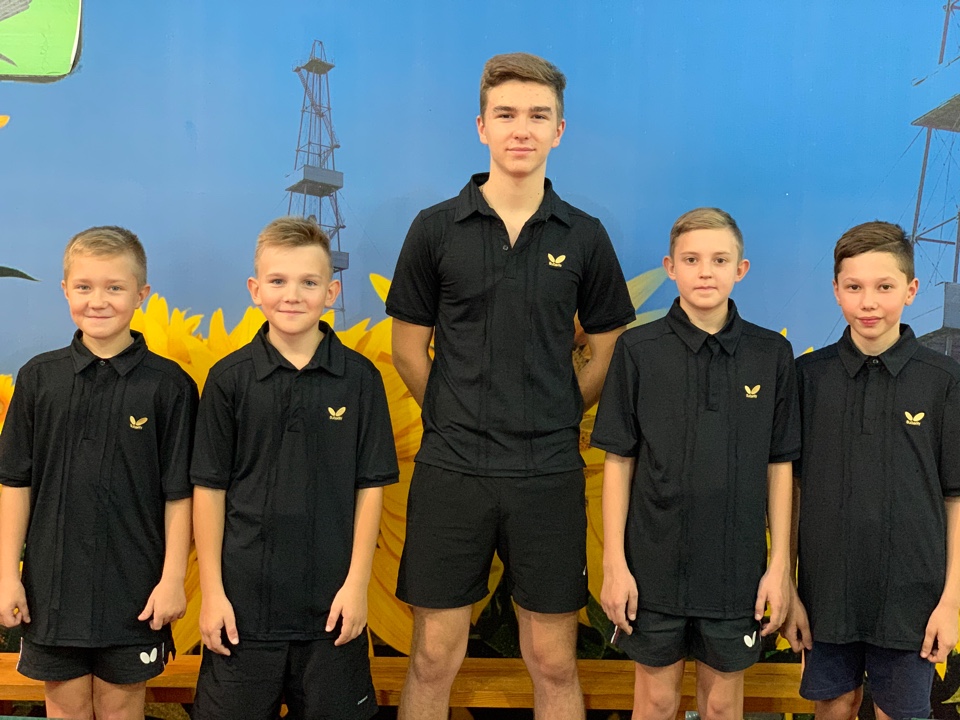 На фото команда «СШОР»  г.Сорочинска (смотреть слева направо) -  Кизимов Савелий,. Пасюга Владислав, Плешивцев Дмитрий, Беляев Данила, Гавышев Александр